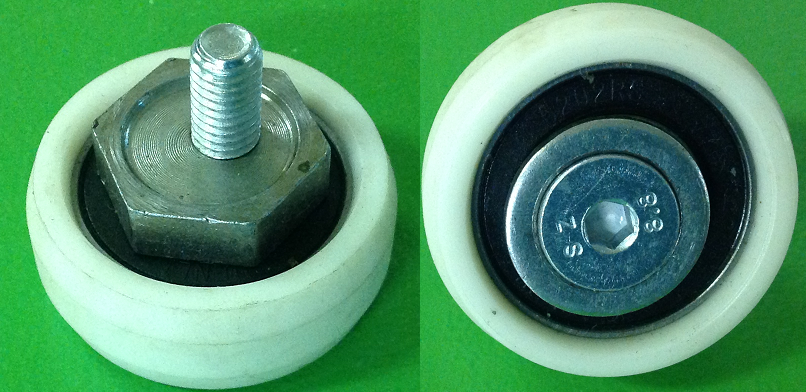 Код из 1САртикулНаименование/ Бренд/ПоставщикТехнические характеристикиГабаритыД*Ш*В,ммМасса,грМатериалМесто установки/Назначение02014Ролик поддержки каретки D=44 мм, d=15 мм, h= 17 мм (белый)D=43,5 mmd=15 мм, h= 17 ммПластик, металлФорматно-раскроечный станок Omnia 3200R02014D=43,5 mmd=15 мм, h= 17 ммПластик, металлФорматно-раскроечный станок Omnia 3200R02014HSCD=43,5 mmd=15 мм, h= 17 ммПластик, металлФорматно-раскроечный станок Omnia 3200R